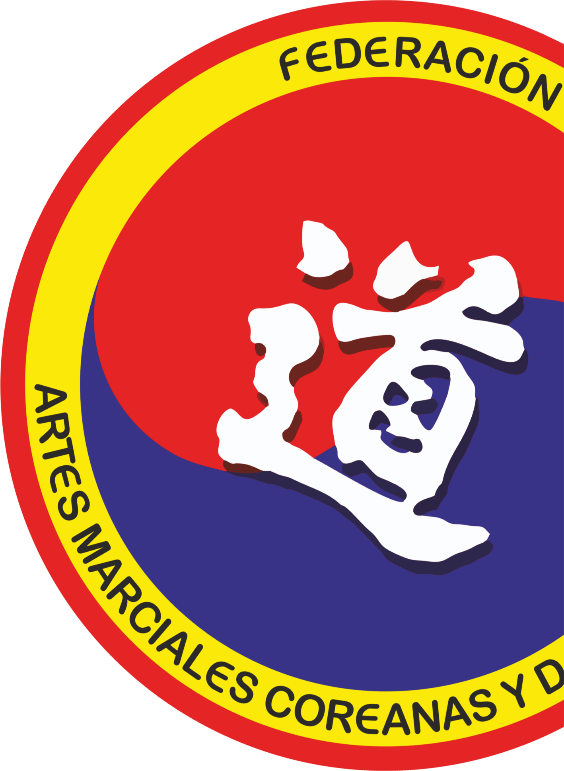 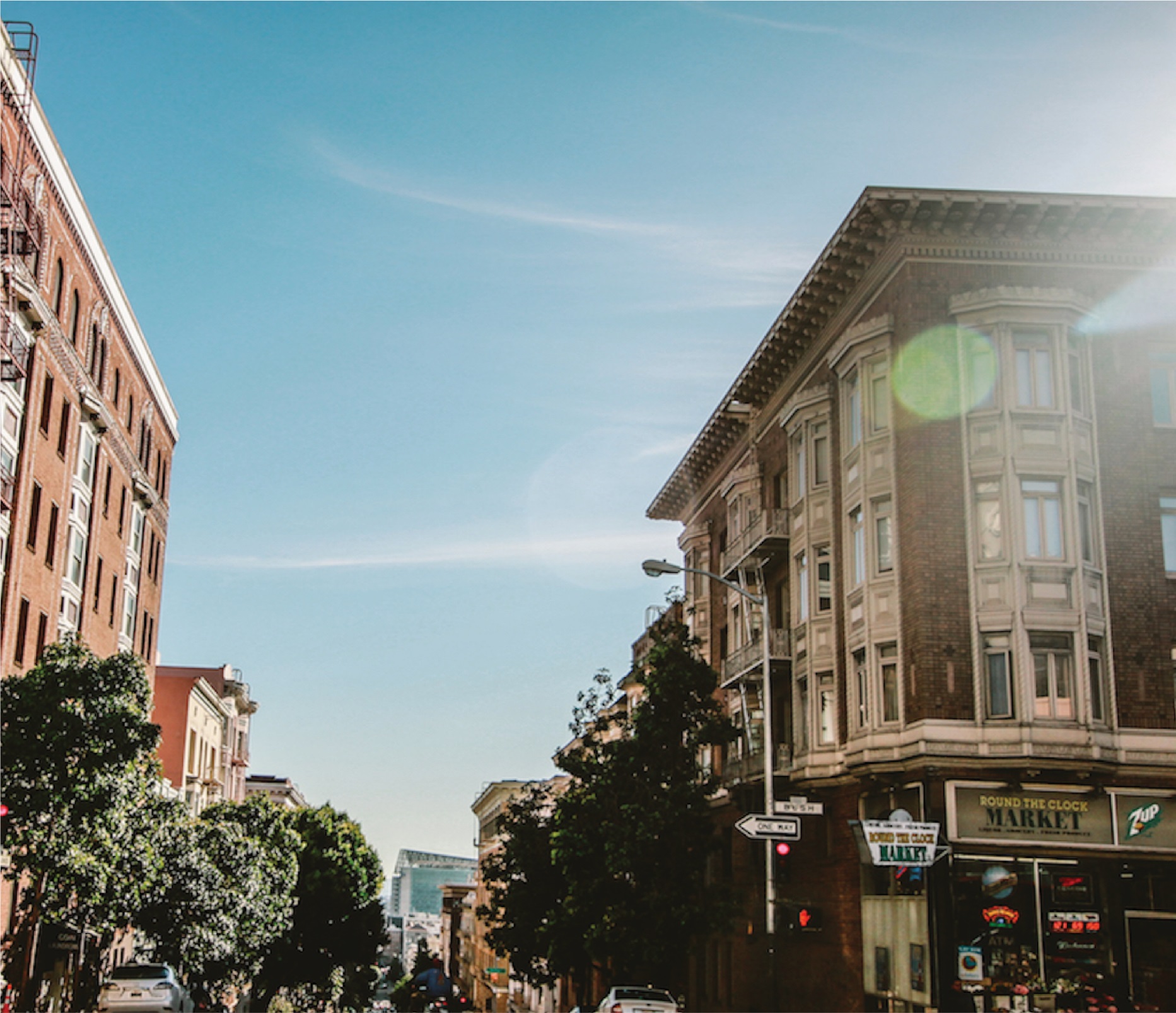 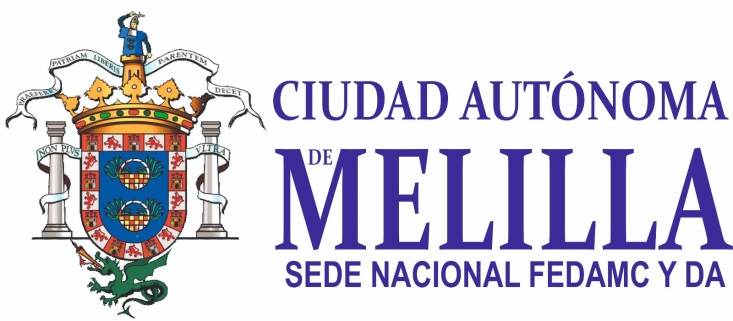 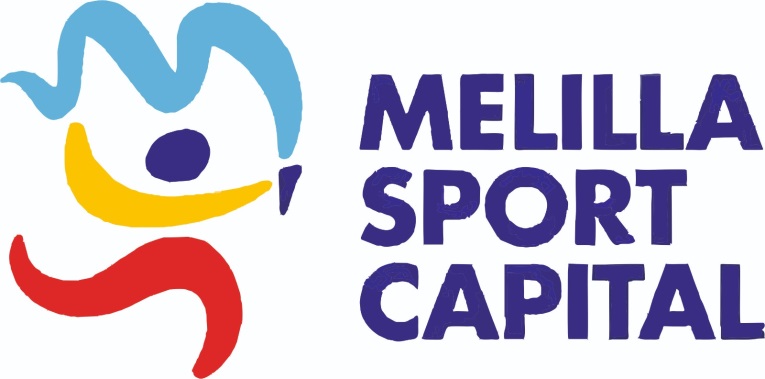 CAMPEONATO DE ESPAÑA ONLINE 2021NORMATIVA PARA LOS CAMPEONATOS DE ESPAÑA ON LINE DE TÉCNICA TRADICIONAL DE LA FEDERACIÓN ESPAÑOLA DE ARTES MARCIALES COREANAS Y D.A.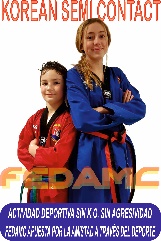 FEDAMC HA CREADO EL KOREAN SEMI CONTACT, ACTIVIDAD DEPORTIVA RECONOCIDA POR LA CONSEJERÍA DE DEPORTES DE LA JUNTA DE ANDALUCÍA1. PROMUEVELa Federación Española de Artes Marciales Coreanas y Disciplinas Asociadas, convoca un Campeonato individual de Técnica Tradicional en los que se elaboren las formas tradicionales KUKKIWON, en función a la categoría en que esté inscrito cada participante.2. REQUISITOSLicencia federativa en vigor, Inscripción cumplimentada y videos enviados en tiempo y forma, más la autorización paterna.3. DÍA DE LA COMPETICIÓNSábado, 10 del mes Abril del año 2021 (Sujeto a cambios en base al número de participantes).4. LUGAR DE PARTICIPACIÓNOnline mediante grabación de video.5. TASA DE PARTICIPACIÓN10 euros, 5 € destinados como ayuda al Club y los 5 € restantes, destinados a soportar gastos de medallas, elaboración de diplomas de participación y de medallistas, envíos de medallas, diplomas de medallistas, diplomas de participación, etc…6. DOCUMENTACIÓNSe remitirá a la FEDAMC Y A LA COORDINADORA DE COMPETICIÓN por email:fedamc.secretariado@gmail.comInscripción:   Hasta el día: Viernes, 02 del mes Abril del año 2021. (Importantísimo respetar el plazo de inscripción a fin de poder clasificar los videos por categorías, etc…).Documento de inscripción de participantes debidamente rellenado.Fotocopia del justificante de ingreso bancario.Autorización paterna.Certificado de club.7. SISTEMA DE PARTICIPACIÓNCada participante enviará “1 video grabado”.Los Poomsae en video serán recopilados por los Maestros para que posteriormente el Club pueda enviar los videos grabados de cada participante mediante WhatsApp a la FEDAMC.8. GRABACIÓN DEL POOMSAE Y PRESENTACIÓNLa fecha para el envío de los videos por WhatsApp será desde el Sábado día 3 al Miércoles día 7 de Abril de 2021. (Es importante respetar el plazo para poder ordenar y clasificar los videos).El video puede ser grabado en interior o exterior.El Poomsae se grabará en una sola toma, sin cortes y sin música.Durante la ejecución del Poomsae debe verse el cuerpo completo del competidor, desde el movimiento de los pies hasta las manos y la cabeza en todo momento.Recomendamos por exceso, tampoco alejar demasiado la cámara ya que ello no permitiría apreciar los detalles de posiciones como mano abierta o cerrada, etc...La grabación se iniciará con el competidor de frente mirando a la cámara en su posición inicial.Se permite mover la cámara y seguir al competidor durante la grabación para garantizar el correcto encuadre en todo momento.IMPORTANTESe recomienda respetar y hacer respetar las medidas actuales frente al Covid-19, se permite uso de mascarilla del participante en el video.Al grabar los videos mantener la imagen de compromiso con la seguridad que nos ha caracterizado ante estas circunstancias.9. PROTOCOLO DE ENVÍO DE LOS VIDEOS A LA FEDAMC POR PARTE DE LOS CLUBESPara poder identificar inequívocamente a cada participante y facilitar la organización de cada categoría es importante que todos los videos se envíen:Nombre completo del competidor y categoría.(Enviar a continuación el 1º Video).Nombre del Poomsae que realiza en el 1º video.10. PREMIOSDiploma virtual:A todos los competidores se les otorgará diploma de participación. Se enviará de forma virtual al correo electrónico o WhatsApp de cada Club FEDAMC participante para su posterior impresión o reenvío al competidor. (Recomendamos su impresión).Al 1º clasificado de una categoría desierta. Se enviará de forma virtual al correo electrónico o WhatsApp de cada Club FEDAMC participante para su posterior impresión o reenvío al competidor. (Recomendamos su impresión).A los clasificados en una categoría desierta que se les propongan participar en otra categoría. La puntuación que saquen en la nueva categoría será la utilizada para deliberar sus puestos en la categoría que quedó desierta y les serán otorgados Diploma virtual como Campeón o Subcampeón de España. Se enviará de forma virtual al correo electrónico o WhatsApp de cada Club FEDAMC participante para su posterior impresión o reenvío al competidor. (Recomendamos su impresión).Diploma físico:	Para los competidores 1º, 2º y 3º clasificado de cada categoría que tenga “Cuórum”. Tamaño A4.Diploma de Club Campeón de España 1º, 2º, 3º clasificado por clubes. Tamaño A4. Se entregará un DIPLOMA para los 3 primeros clasificados por equipos. Para calcular la clasificación final por equipos se utilizará los siguientes valores:  Medalla de oro 7 puntos, medalla de plata 3 puntos, medalla de bronce 1 punto.  Medallas:Competidores 1º, 2º y 3º Clasificado de cada categoría.11. UNIFORMIDAD DE COMPETICIÓN POOMSAELa competición se realizará con Dobok autorizado por la FEDAMC (Azul y Rojo) y el cinturón del grado que ostente el competidor en el DÍA DE LA COMPETICIÓN.Calzado:Se realizará sin calzado (descalzo) o con zapatillas de deporte, acorde a la superficie en la que se realice el Poomsae. Nunca se realizará en calcetines.12. VALORACIÓN DE LOS POOMSAELa Federación a través de su Jurado Online, valorará el desarrollo de los Poomsae.  13. EDAD DE LOS PARTICIPANTESLos deportistas se inscribirán en la categoría que corresponda con la edad que tengan el día del campeonato.  14. RONDAS Y CATEGORÍASEl campeonato constará de una sola ronda denominada 1ª ronda.A) Divisiones y Categorías:Todas las categorías son a nivel individual masculino/femenino. Divididas en Promesas y Absolutas.DIVISION DE TÉCNICA PROMESAS*Cinturón máximo en promesas = Verde máximo, excepto en categorías: Pre-Benjamín, Benjamín, Alevín.**El Campeonato se reserva la decisión de cambiar al competidor en una categoría desierta (Apartado 14 B).POOMSAE DIVISIÓN DE TÉCNICA PROMESAS1ª Ronda división de técnica promesas:1º video. (Poomsae obligatorio según la tabla para su categoría).Desempates:Se realizará un 2º visionado en los casos de empate.DIVISION DE TÉCNICA ABSOLUTA*El Campeonato se reserva la decisión de cambiar al competidor en una categoría desierta (Apartado 14 B).POOMSAE OBLIGATORIOS DIVISION DE TÉCNICA ABSOLUTA*No se permite cambiar el Poomsae obligatorio de la tabla (Apartado 14 B).1ª Ronda división de técnica absoluta:1º video. (Poomsae obligatorio según la tabla para su categoría).Desempates:Se realizará un 2º visionado en los casos de empate.B) Aclaraciones Divisiones y Categorías:El Campeonato se reserva la decisión de cambiar al competidor en una categoría desierta:
Si en una categoría existe un único competidor la categoría se considerará desierta.Automáticamente será considerado Campeón de España 1º clasificado en su categoría y le será otorgado un Diploma virtual como Campeón de España con su medalla y no contabilizándose ese oro para la clasificación General por Clubes, pero será cambiado a la siguiente Categoría superior que tenga “Cuórum” para que pueda competir y tenga la posibilidad de obtener también medalla de Oro, Plata o Bronce en dicha categoría. (Leer Premios apartado 10).Si en una categoría existen 2 competidores la categoría se considerará desierta. Serán cambiados a la siguiente Categoría superior que tenga “Cuórum” para que puedan competir y tengan la posibilidad de obtener también medalla de Oro, Plata o Bronce en dicha categoría, (Leer Premios apartado 10). La puntuación que saquen en la nueva categoría será la utilizada para deliberar sus puestos en la categoría que quedó desierta y les serán otorgados Diploma virtual como Campeón o Subcampeón de España, con medalla y no contabilizándose ese oro o plata para la clasificación General por Clubes.No se permite cambiar el Poomsae obligatorio de la tabla:
La competición consiste en demostrar quien realiza mejor el Poomsae propuesto por el Campeonato independientemente del grado (Kiup o Dan) que ostente. (Leer deducciones de punto apartado 17).15. JUECES CALIFICADORESCada club podrá proponer Jueces.Podrán ejercer de Jueces todos los Maestros de las escuelas que participen.Cada Juez se comprometerá a visualizar los videos en el dispositivo de mayor tamaño del que disponga para poder apreciar lo mejor posible los detalles y puntuar de la manera más justa.Aunque el Campeonato es Online, el día de la valoración los jueces vestirán con la indumentaria reglamentaria para ejercer su función.16. PROCEDIMIENTO DE LA CALIFICACIÓNLos Jueces estarán en comunicación mediante Zoom o medio de comunicación similar, elegido por FEDAMC.Simultáneamente en la comunicación los videos se enviarán a los dispositivos de los Jueces por grupo de WhatsApp o WhatsApp web para su visualización y puntuación.La puntuación se realizará sin demora tras la visualización, de forma individual sin esperar al resto de Jueces, al whatsapp del encargado/a de sumar la puntuación. Así se pretende que ningún Juez conozca la puntuación que otorga cada uno hasta que la suma esté realizada.Tras la puntuación se sumará y el encargado/a de sumar la puntuación publicará, en el grupo donde se comparten las visualizaciones, los puntos y su suma antes de seguir con el siguiente competidor.Si se requiere una segunda visualización del video por parte de algún Juez puede solicitarlo (sólo una 2ª vez, salvo excepciones como problemas de conexión o similares), siempre antes de realizar su propia puntuación sobre el competidor.Los Jueces no podrán solicitar una segunda visualización del video tras realizar su propia puntuación ni corregir la puntuación una vez realizada, a no ser que exista error involuntario.Los Jueces no podrán valorar a sus propios competidores, se seguirá un sistema análogo al de EUROVISIÓN, en el que cada país vota a todos los demás, pero no a sí mismo, ante lo cual, siempre existirá la misma cantidad de Jueces.Aunque los competidores compiten en diferido, la puntuación es en directo como se realizaría en un Campeonato con presencia física, por lo tanto sólo se podrá valorar los Poomsae en el momento de la puntuación. Ni los Jueces ni los competidores podrán pedir una revisión de los videos una vez que se hayan sumado los puntos del competidor en curso.Si un Juez no conoce un Poomsae, lo hará saber y sólo podrá valorar con su puntuación: La ejecución de la técnica, fluidez, fuerza, velocidad, equilibrio, etc. (Las deducciones por incorrecta ejecución del camino del Poomsae la penalizarán el resto de Jueces que sí lo conozcan y así se equilibrará la puntuación).17. SISTEMA DE PUNTUACIÓNLa puntuación se establece en las siguientes pautas:Aplicable a todas las categorías y divisiones*:Puntuación mínima: 5,0.Puntuación media: 7,0.Máxima: 10.Aplicable a la división Promesas:0,2 puntos extra al Poomsae más alto.Desde 7,0 a 7,5 (ACEPTABLE, jugar con esas décimas para grado de aceptabilidad).Desde 7,5 a 8,0 (BUENA EJECUCIÓN, jugar con esas décimas para grado de ejecución).Desde 8,0 a 8,5 (NOTABLE, muy buena ejecución, jugar con las décimas para premiar más o menos dentro de ese grado de Notable).Desde 8,5 a 9,0 (EXCELENTE, muy por encima de la media, jugar con las décimas para premiar más o menos dentro de ese grado de Excelencia).De 9 a 10 (SOBRESALIENTE) Esta puntuación ha de ser muy exclusiva, solo para casos en los que debamos quitarnos el sombrero ante la ejecución del Poomsae.*El campeonato se reserva la libertad de decidir el rango de puntuación de la categoría Promesas en cada campeonato para adaptarlo al nivel de los competidores.Deducción de puntos:Desde 7,0 hacia abajo, se irán restando décimas en función a fallos más o menos graves en la ejecución del Poomsae:Pararse de forma notoria en el Poomsae: de 0,1 a 0,5 décimas.Equivocarse de camino: de 0,1 a 0,5 décimas.Arma natural mal colocada: de 0,1 a 0,5 décimas.Pararse y no continuar el Poomsae: La puntuación baja a 5,0.Realizar un Poomsae diferente al expuesto en la categoría (absoluta): La puntuación baja a 5,0.Omisión del Kiap: 0,5 décimas de penalización.Etiqueta: Cinturón desalineado, despeinado/a, elementos externos a la indumentaria tales como reloj, pulsera, anillos, piercing, calcetines sin estar calzado, etc.: de 0,1 a 0,5.Obviamente las penalizaciones pueden y deben ser sumadas si son distintas las causas (Nota importante, nunca puntuar por debajo de 5,0 ni por encima de 9,0, a no ser por el GRADO DE EXCELENCIA MÁXIMA tratado en el apartado 17).“Sevilla, mayo de 2020Efectuado en plena fase 1 de la pandemia del Covid19, con visión de futuro.Jesús Villa Alanís”Actualizado a 21/02/2021INSCRIPCIÓN CAMPEONATO DE ESPAÑA DE TÉCNICA ONLINE“SISTEMA KUKKIWON”CAMPEONATO DE TÉCNICA TRADICIONAL KSC.AUTORIZACION PATERNAD. / Dña. ___________________________________________________________________ con D.N.I. ________________________________________________.Como padre/madre/tutor del deportista ______________________________________________AUTORIZO A MI HIJO/A PARTICIPAR EN ELCAMPEONATO DE TÉCNICA TRADICIONAL KSC.Y por la presente declaro:Aceptar que al ser un campeonato “On line” se realizarán grabaciones en video de los competidores que serán publicadas en medios digitales y audio visuales.Por lo que doy mi conformidad para que por la propia naturaleza del campeonato la organización grabe mi persona o a mi hijo/a para el desarrollo del Campeonato y utilizar dicho material para su posterior publicación en la web de la federación aparte de publicitarse el palmarés obtenido por el deportista federado y enviar las fotografías o videos a los clubes participantes que lo soliciten.Ley de protección de datos:Conforme a la ley establecida en el artículo 5.1 y 6 de la ley orgánica 15/1999, de protección de datos de carácter personal, le informamos que los datos de carácter personal facilitados por usted de forma voluntaria se incorporarán a un fichero automatizado del que es titular y responsable la Federación Española de Artes Marciales Coreanas y disciplinas asociadas, registro Nacional 50775.El cual ha sido objeto de comunicación a la Agencia Española de Protección de Datos con el fin de llevar a cabo la gestión integral de su solicitud de deportista federado.Si no nos manifiesta lo contrario entenderemos que Vd. consiente expresamente el citado tratamiento y cesión de sus datos personales.El usuario acepta y confirma haber leído los términos y condiciones de los estatutos de la federación a disposición de todos los maestros federados y familiares comprometiéndose a respetarlos junto con el resto de normativas deportivas vigentes.Y para que conste firmo la presente en ___________________ a ____ de ________ de 20__.Firma del padre/madre/tutor:CERTIFICADO DEL PRESIDENTE/DIRECTOR DEL CLUBD. 	con DNI 	_En calidad de Presidente/Director del Club 			                                                         Perteneciente a la Federación 			CERTIFICA:Que todos los deportistas participantes en CAMPEONATO DE TÉCNICA TRADICIONAL KSC, pertenecientes al Club ____________________________________________________ están en posesión de la licencia federativa actualizada y por tanto tienen asistencia médica deportiva que les cubre las posibles lesiones que se pudiera producir participando en esta competición.También certifico que todos los deportistas menores de edad participantes del Club 	_, han entregado la correspondiente Autorización Paterna para participar en el CAMPEONATO DE TÉCNICA TRADICIONAL KSC, por lo que dichas autorizaciones las guardo bajo mi tutela y  envío a la  Organización del Campeonato.Firma y sello del Club: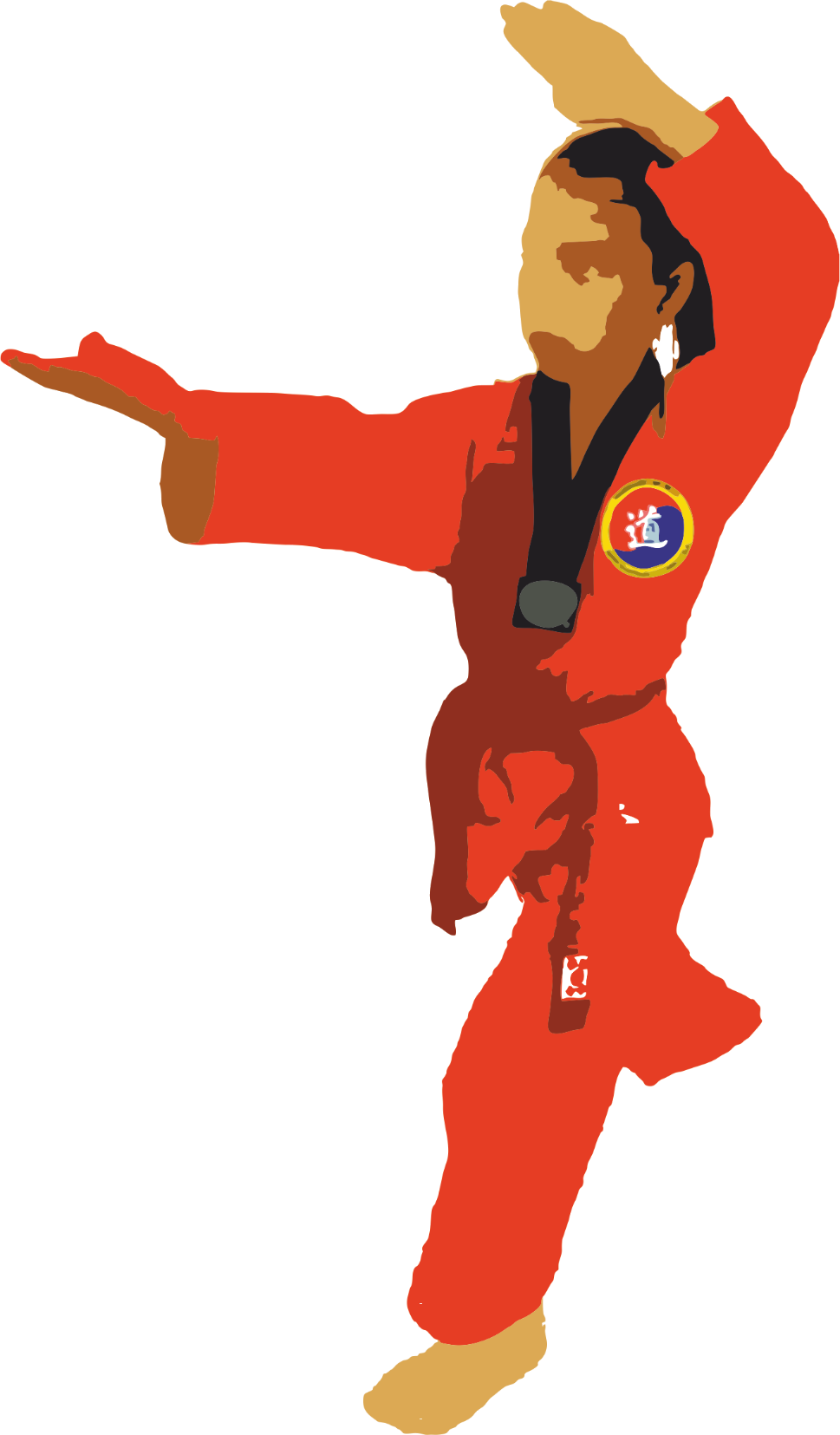 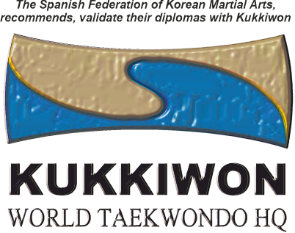 Desarrollado por: Comité KSC:JAVIER CARNERO 8º DANANTONIO CASTRO 6º DAN.IVAN MANTECON 6º DAN.JESUS VILLA 6º DAN.ROSANA GOMEZ 5º DAN.NORDIN LAMRINE 4º DAN.RAFAEL MOYA 4º DAN.SEN CHOI 4º DAN.Debido a la Pandemia del COVID19, que nos obligó a replantearnos muy seriamente un futuro distinto a lo vivido hasta ese momento, hemos llegado a la conclusión que adaptándonos a la nueva época tecnológica,… al igual que en su día pasamos del TEATRO AL CINE, aunque los puristas aún conservan el amor por el teatro, “englobado en las seis bellas artes originarias es innegable que el Cine ha pulverizado en número de asistentes al Teatro, convirtíendose el 7º Arte en un avance exponencial de algo similar. Sin más preámbulos pasamos a una exposición, abierta en esta primera etapa, a cambios “mejoras” que los distintos Maestros puedan aportar.Antonio Castro Valle.CATEGORÍA**EDADCINTURÓN MÍNIMO*IndividualMasculino/femeninoPre-BenjamínBenjamínAlevínInfantilCadeteJuniorSub 21SeniorDe 3 a 4 añosDe 5 a 6 añosDe 7 a 9 añosDe 10 a 12 años13 y 14 años15 a 17 años18 a 21 añosA partir de 22 añosBlancoBlancoBlancoHasta Verde*Hasta Verde*Hasta Verde*Hasta Verde*Hasta Verde*Pre-BenjamínBenjamínAlevínInfantilCadeteJuniorSub 21SeniorCinturón Blanco/Blanco Amarillo 1º Kicho.Cinturón Amarillo/Amarillo Naranja 1º o 2º Kicho.Cinturón de Naranja hasta Verde2º o 3º Kicho.Cinturón Blanco/Blanco Amarillo 1º o 2º Kicho.Cinturón Amarillo/Amarillo Naranja Desde Kicho hasta 1º (IL) Chang Poomsae.Cinturón de Naranja hasta Verde Desde Kicho hasta 1º (IL) Chang Poomsae.Cinturón Blanco/Blanco Amarillo  Desde Kicho hasta 1º (IL) Chang Poomsae.Cinturón Amarillo/Amarillo Naranja Desde 1º (IL) Chang hasta 2º (I) Chang Poomsae.Cinturón de Naranja hasta VerdeDesde 2º (I) Chang hasta 3º (SAM) Chang Poomsae.Cinturón Blanco/Blanco Amarillo  Desde 1º (IL) Chang hasta 2º (I) Chang Poomsae.Cinturón Amarillo/Amarillo Naranja  Desde 2º (I) Chang hasta 3º (SAM) Chang Poomsae.Cinturón de Naranja hasta VerdeDesde 3º (SAM) Chang  hasta 4º (SA) Chang Poomsae.Desde Taeguk 1 (IL) Chang a elegirDesde Taeguk 1 (IL) Chang a elegirDesde Taeguk 1 (IL) Chang a elegirDesde Taeguk 1 (IL) Chang a elegirCATEGORÍA*EDADCINTURÓN MÍNIMOIndividualMasculino/femeninoInfantilCadete KiupCadete DanJuniorSub 21SeniorMaster 1Master 2Master 3De 10 a 12 años13 y 14 años13 y 14 años15 a 17 años18 a 21 añosA partir de 22 años40 a 49 años50 a 59 añosA partir de 60 añosVerde-azulVerde-azulPum o DanVerde-azulAzulAzul1º Dan1º Dan1º DanCATEGORÍAPOOMSAE*InfantilCadete KiupCadete DanJuniorSub 21SeniorMaster 1Master 2Master 3Taeguk 5 (O) ChangTaeguk 5 (O) ChangKoryoTaeguk 7 (CHIL) ChangTaeguk 8 (PAL) ChangKoryoKumgangTaebaekSipchinCLUB:NOMBRE Y APELLIDOSDIVISIÓNCATEGORÍACINTURÓN